Pozvánka na mini-konferenci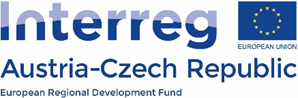 Konference pořádaná v rámci projektu „INPOMED – Innovations in Poultry MedicineDne 23. května 2022, od 9.30 do 13.00 proběhne mini-konference na téma Správná funkce trávicího traktu u drůbeže.  Tato akce je organizována jako součást projektu Interreg „INPOMED – Innovations in Poultry Medicine (Inovace v produkci drůbeže)“. Výsledky projektu INPOMED budou představeny v pěti přednáškách, po kterých bude následovat všeobecná diskuze. Po řadě on-line seminářů se konečně těšíme na osobní setkání 23. května 2022 od půl desáté dopoledne v Brně.Program mini-konferenceJednání moderují: Ivan Rychlík a Dieter Liebhart9.30, Magdaléna Crhánová, Výzkumný ústav veterinárního lékařství Brno, What is normal gut microbiota in chickens: Comparison of caecal microbiota of chickens in commercial production and backyard chickens.9.50, Michal Zeman, Výzkumný ústav veterinárního lékařství Brno, Metabolism of selected members of chicken gut microbiota in vivo.10.10, Jiří Volf, Výzkumný ústav veterinárního lékařství Brno, Mucosal microbiota in the chicken caecum.10.30, Dieter Liebhart, University of Veterinary Medicine Vienna, Establishment of tools to determine the immune response of poultry against intestinal pathogens as part of the INPOMED project.11.00 až 11.30, přestávka na kávu11.30, Michael Hess, University of Veterinary Medicine Vienna, Vertical transmission of fowl adenovirues (FAdV): rather a hole than a gap12.00, Ivan Rychlík, Výzkumný ústav veterinárního lékařství Brno, Is there an age dependent development of chicken gut microbiota?12.30, závěrečná diskuze a ukončení minikonferenceSouhrnné informaceKdeVýzkumný ústav veterinárního lékařství, Hudcova 296/70, BrnoGPS 49.2372917N, 16.5797678EKdyPondělí 23.  května 2022, 10.00 – 13.00Konferenční poplatkyNe, děkujeme. Káva, čaj a drobné občerstvení bude i tak zajištěno.Alternativní účastAno. Pro ty, kteří se nebudou moci zúčastnit osobně bude zajištěno spojení přes Webex. Nicméně kvalita spojení přes Webex bude vždy nižší než osobní účast.Technická opatřeníVšechny prezentace budou v angličtině. Otázky však bude možné pokládat v češtině, němčině nebo angličtině.